Пояснительная запискаРабочая программа по предмету «Музыка и движение» для учащегося 4 класса, обучающегося по специальной (коррекционной) программе VIII вида составлена на основе Адаптированной основной  общеобразовательной программы основногообщего образования, реализующая адаптированные общеобразовательные программы.Музыка является одним из наиболее привлекательных видов деятельности для детей, имеющих сложный дефект развития. Данные уроки способствуют развитию музыкального слуха, памяти, чувства ритма. Музыкальное развитие учащихся с умеренной и тяжелой умственной отсталостью занимает важное место в системе коррекционно-педагогической работы. Особенностью уроков «музыка и движение» является то, что в процессе их организации и проведении решаются задачи как музыкально-эстетического развития, так и коррекционно-развивающие.Музыкальное развитие учащихся с умеренной и тяжелой умственной отсталостью осуществляется в таких формах работы, которые стимулируют их к определенной самостоятельности, проявлению минимальной творческой индивидуальности. В ходе уроков «Музыка и движение» знания, исполнительские умения и навыки не являются самоцелью. Они способствуют формированию предпочтений, интересов, потребностей, вкуса учащихся.Цель:  эмоциональное развитие учащихся с умеренной и тяжелой умственной отсталостью.Задачи:Подготовка детей к восприятию музыки.Развитие эмоциональной и двигательной активности.Формирование музыкально-ритмических движений.Формирование слухозрительного и слухомоторного взаимодействия процессе восприятия и воспроизведения ритмических структур в различных видах музыки (пении, танцах, музицировании, музыкально-дидактических и хоровых играх).Обучение игре на простых детских музыкальных инструментах.Особенности психофизического развития школьников с умеренной и тяжелой умственной отсталостью предполагают построение всего учебно-воспитательного процесса таким образом, чтобы он был направлен на развитие личности ребенка, его потенциальных возможностей и способностей. 2.Общая характеристика учебного курса Все обучение несет практическую направленность, поэтому уроки по всем предметам помимо информационной нагрузки связаны непосредственно с жизнью ребенка, демонстрацией, а затем и тренингом по  применению полученных знаний на практике. При изучении предметов широко используются межпредметные связи.         Настоящая   программа  составлена  с   учетом  возрастных  и  психофизических  особенностей развития учащегося с умеренной и тяжелой  умственной отсталостью, уровня его знаний и умений, построена по принципу постепенного усложнения и увеличения объема материала, направлена на формирование знаний, умений и навыков, которые помогут учащемуся адаптироваться к окружающей среде. При разработке адаптированной программы учитывались индивидуальные особенности учащихся класса.другу.	Дети с умеренной и тяжелой умственной отсталостью имеют конкретное негибкое мышление, образование отвлеченных понятий значительно затруднено или невозможно. Ограниченно формируется понимание и использование речи, которая часто сопровождается косноязычием и аграмматизмами. Словарный запас состоит из наиболее часто употребляемых в обиходе слов и выражений. В случае тяжелой умственной отсталости языковые средства часто оказываются несформированными. Вместе с тем использование средств альтернативной (невербальной) коммуникации позволяет обучать детей с выраженным интеллектуальным недоразвитием навыкам элементарной коммуникации. 	Внимание у обучающихся с трудом привлекается, отличается неустойчивостью и отвлекаемостью. 	Слабость активного внимания препятствует решению задач познавательного развития, однако, при высокой мотивации его продолжительность может быть увеличена. 	Общемоторное развитие, как правило, нарушено. Имеются отклонения в координации, точности и темпе движений. Движения замедленны, неуклюжи. У обучающихся возникают большие сложности при переключении движений, быстрой смене поз и действий. Часть детей с умеренной, умственной отсталостью имеет замедленный темп, вялость, неловкость движений. У других наблюдается повышенная подвижность, сочетающаяся с не целенаправленностью, беспорядочностью, не скоординированностью движений. Особенности обучения 	Содержание каждого раздела представлено по принципу от простого к сложному. Сначала проводится работа, направленная на расширение диапазона воспринимаемых ощущений ребенка, стимуляцию активности. 	Под активностью подразумеваются психические, физические, речевые реакции ребенка, например: эмоционально-двигательная отзывчивость, концентрация внимания, вокализация. В дальнейшем в ходе обучения формируются сенсорно-перцептивные действия. Ребенок учится не только распознавать свои ощущения, но и перерабатывать получаемую информацию, что в будущем поможет ему лучше ориентироваться в окружающем мире. В основу программы образования обучающихся с умственной отсталостью положены следующие принципы:принцип коррекционно-развивающей направленности образовательного процесса, обуславливающий развитие личности обучающегося и расширение его «зоны ближайшего развития» с учетом особых образовательных потребностей;онтогенетический принцип; - принцип преемственности, предполагающий взаимосвязь и непрерывность образования обучающихся с умственной отсталостью на всех ступенях (начальные и старшие классы);принцип целостности содержания образования, поскольку в основу структуры содержания образования положено не понятие предмета, а ― «образовательной области»;принцип направленности на формирование деятельности, обеспечивает возможность овладения обучающимися с умственной отсталостью всеми видами доступной им предметно-практической деятельности, способами и приемами познавательной и учебной деятельности, коммуникативной деятельности и нормативным поведением;принцип переноса усвоенных знаний и умений и навыков и отношений, сформированных в условиях учебной ситуации, в различные жизненные ситуации, что обеспечит готовность обучающегося к самостоятельной ориентировке и активной деятельности в реальном мире. Критерием обучаемости является опыт социального продвижения учащегося, где ключевым является предметное и чувственное отражение окружающего его мира, развитие его личностного самосознания и самоощущения в окружающем мире.       Успешность обучения детей с тяжелой умственной отсталостью зависит от методов и приёмов обучения. Их выбор зависит от содержания уроков, уровня возможностей детей. В процессе обучения используются игровые, наглядные, словесные, практические методы и приемы. Наиболее уместны такие приемы, как наглядные: рассматривание, визуальное обследование предметов, игрушек; рассматривание картин и картинок;  рассматривание пиктограмм; показ предметов, игрушек, материалов; показ процесса рисования учителем; соотнесение предметов, игрушек, картинок; наблюдения на прогулках и экскурсиях за живыми объектами и явлениями природы, предметами окружающего мира; словесные: песенка, потешка, стихотворение, чтение, рассказ, объяснение, использование художественного слова (песенка, потешка, стихотворение, чтение);практические: тактильное обследование предметов, материалов и игрушек; прикладывание и сличение предметов и игрушек; соотнесение; упражнения; совместное рисование; особое место занимают игровые приемы: введение  игрового и сюрпризного момента, появление игрового персонажа; дидактическая игра; пальчиковая игра; музыкально-ритмическая игра и др.; игры с природными материалами, муляжами, игровыми аналогами предметов.3. Место предмета в учебном планеПредмет «Музыка и движение » входит в образовательную область учебного плана «Тукузской СОШ, реализующая адаптированные общеобразовательные программы». В соответствии с учебным планом на 2022-2023 учебный год рабочая программа в4 классе рассчитана на 68 часов  (исходя из 34 учебных недель в году), 2 часа в неделю.Начало учебного года – 1 сентября. Учебный год строиться по четвертям.Продолжительность учебной недели – 5 дней.Продолжительность урока – 40 мин.4. Описание ценностных ориентиров освоения программыВ соответствии с требованиями ФГОС к адаптированной основной общеобразовательной программе для обучающихся с умственной отсталостью  результативность обучения каждого обучающегося оценивается с учетом его особенностей психофизического развития и особых образовательных потребностей. В связи с этим требования к результатам освоения образовательных программ представляют собой описание возможных результатов образования данной категории обучающихся. Программа определяет два уровня овладения предметными результатами: минимальный и достаточный. Минимальный уровень является обязательным для всех обучающихся с умственной отсталостью. Вместе с тем, отсутствие достижения этого уровня отдельными обучающимися по отдельным предметам не является препятствием к получению ими образования по этому варианту программы.5.Программа формирования БУДПрограмма формирования базовых учебных действий (БУД) обучающихся с умственной отсталостью реализуется в процессе всего обучения. Она конкретизирует требования Стандарта к личностным и предметным результатам освоения программы и служит основой разработки программ учебных дисциплин, реализуется как в процессе всей учебной так и внеурочной деятельности. Основная цель реализации программы формирования БУД состоит в формировании основ учебной деятельности учащихся с легкой умственной отсталостью (интеллектуальными нарушениями), которые обеспечивают его подготовку к самостоятельной жизни в обществе и овладение доступными видами профильного труда. Задачами реализации программы являются: формирование мотивационного компонента учебной деятельности;  овладение комплексом базовых учебных действий, составляющих операционный компонент учебной деятельности; развитие умений принимать цель и готовый план деятельности, планировать знакомую деятельность, контролировать и оценивать ее результаты в опоре на организационную помощь педагога.Функции базовых учебных действий:  обеспечение успешности (эффективности) изучения содержания любой предметной области;  реализация преемственности обучения на всех ступенях образования;  формирование готовности школьника с умственной отсталостью к дальнейшему профессиональному образованию;  обеспечение целостности развития личности обучающегося.Состав базовых учебных действий:1. Личностные учебные действия обеспечивают готовность ребенка к принятию новой роли ученика, понимание им на доступном уровне ролевых функций и включение в процесс обучения на основе интереса к его содержанию и организации. 2. Коммуникативные учебные действия обеспечивают способность вступать в коммуникацию со взрослыми и сверстниками в процессе обучения. 3. Регулятивные учебные действия обеспечивают успешную работу на любом уроке и любом этапе обучения. Благодаря им создаются условия для формирования и реализации начальных логических операций. 4. Познавательные учебные действия представлены комплексом начальных логических операций, которые необходимы для усвоения и использования знаний и умений в различных условиях, составляют основу для дальнейшего формирования логического мышления школьников. Умение использовать все группы действий в различных образовательных ситуациях является показателем их сформированности. С учетом возрастных особенностей обучающихся с умственной отсталостью базовые учебные действия рассматриваются на различных этапах обучения.6. Содержание программыВедущим видом музыкальной деятельности с учащимся  являются музыкально – ритмические движения, которые сопровождаются подпеванием, «звучащими» жестами и действиями с использованием простейших ударных и шумовых инструментов  (погремушек, колокольчиков, трещоток и т.п.).Выполнение упражнений с простейшими «звучащими» жестами подготавливает учащихся к музицированию и выполнению более сложных ритмических заданий. С помощью картинок, игрушек, и др. визуальных интерактивных средств учитель знакомит их с попевками или песенками. Пение учителя должно вызывать у учеников подражательные реакции.Особое внимание обращается на стимулирование учащихся играм на музыкальных инструментах.Для того чтобы избежать повторности и разнообразить кинестетический, слуховой и познавательный опыт учащихся на уроках «Музыка и движение» предлагается активно использовать самодельные музыкальные инструменты: трещотки, баночки с сыпучим материалом и т.п.На музыкальных  уроках дети обучаются разнообразным ритмичным движениям, соответствующим характеру звучания музыки: - ходьба в разном темпе;- бег по кругу;- бег с предметом;- подскоки на месте;- приседания с поворотами вправо и влево и др.Музыкальные игрушки, детские самодельные музыкальные инструменты также широко используются на уроках.Большое значение в ходе уроков придается коррекции эмоционально – волевой сферы и познавательной деятельности учащихся. В процессе образовательной деятельности следует учитывать быструю утомляемость учащихся, их эмоциональную неустойчивость. Поэтому следует переключать учащихся с одного вида муз деятельности на др. (пение на ритмичные упражнения, движение на слушание и т.п.).Очень важно подбирать соответствующий песенный репертуар, доступный для пения, музыкально – ритмических упражнений и понимания учащихся.  Мелодии песен должны быть простыми, а тексты – ясными, конкретными, небольшими по объему. Репертуар песен подбирается в соответствии с возрастом и особенностями речевого развития учащихся. «Программой» предусмотрено пение под сопровождение музыкального произведения и без него. В содержание каждого урока входит слушание музыки, которое способствует расширению представлений  детей о музыкальных произведениях. Они слушают и эмоционально реагируют на музыку разного характера, с помощью учителя используя вербальные и невербальные средства общения, объясняют услышанное.Уроки «Музыка и движение» направлены на выработку динамической координации движений, их точности и четкости, способность удерживать двигательную программу при последовательном выполнении движений. Особое значение здесь приобретают упражнения, направленные на развитие тонкой моторики: сжимание и разжимание кистей, встряхивание и помахивание ими с постепенным увеличением амплитуды движений в суставах и совершенствованием взаимодействия анализаторов. Эти упражнения проводятся под музыку. Уроки «Музыка и движение» в данном контексте являются катализатором, стимулирующим эмоциональное развитие учащихся с умеренной и тяжелой умственной отсталостью.Программа по предмету включает три раздела: «Слушание и пение», «Музыкально-ритмические  движения», «Игра на музыкальных инструментах».Слушание и пение.Обучение учащихся пропеванию под музыку своих имен. Обучение слушанию и пропеваниюпопевок, песенок с различной интонацией, динамической окрашенностью, сочетания пение с мимикой и пантомимикой (обыгрывание в движении текста попевки).Слушание и различение звучания музыкальных игрушек, детских музыкальных инструментов и т.д.Слушание аудиокассет и узнавание разнообразных звуков (шум дождя, шум воды, голоса птиц и зверей). Слушание звучания музыкальных инструментов и узнавание их: свистулька, барабан, дудочка, металлофон. Выбор такого же музыкального инструмента или его изображения на картинке. Название инструмента.Привлечение учащихся к слушанию детских аудиокниг с иллюстрациями.Совместное слушание сказок, записанных на аудиокассеты.Музыкально-ритмические  движения.Обучение движениям на перестроение в пространстве зала, простейшим движениям, которые выполняются в соответствии с характером музыки (быстро, медленно). Игры под музыку, включающие противоположные действия, крупные и мелкие движения: шаги, бег, подпрыгивания, сохраняя равновесие и перенося предметы одной или двумя руками.Обучение простейшим музыкально-ритмическим играм, а также хороводные игры, основанные на потешках.Движения под музыку по «тропинкам», выложенным из веревок, по следочкам, по сенсорным дорожкам.Совместные с учащимися музыкальные игры с сюжетными игрушками, игры-имитации, игры на звукоподражание.Обучение учащихся ориентировке в пространстве в ходе музыкальных игр: имитация действий хорошо знакомых сказочных персонажей.Игра на музыкальных инструментах.Музыкально-дидактические игры с музыкальными игрушками (барабан, дудочка, гармошка и др.) для развития аудиального восприятия. Формирование начальных навыков игры на самодельных музыкальных инструментах: ложках, трещетках, колокольчиками и др.Обучение сопровождению игры на музыкальных инструментах движениями, подпеванием и подыгрыванием на барабане, дудочке, маракасе и т.д. Формирование у учащихся навыков игры на самодельных музыкальных инструментах.7. Тематическое планирование9. Тематическое планирование по предмету «Музыка и движение»8. Учебно-методическое обеспечение образовательного процессаДля реализации данной программы используются разнообразные типы уроков, формы и виды работ, а также  средства обучения и технологии.Технологии обучения:1) Информационно-коммуникационная технология. Применение ИКТ способствует достижению основной цели модернизации образования – улучшению качества обучения, обеспечению гармоничного развития личности, ориентирующейся в информационном пространстве, приобщенной к ин информационно-коммуникационным возможностям современных технологий и обладающей информационной культурой, а также представить имеющийся опыт и выявить его результативность.2) Игровые технологии – направленные на воссоздание и усвоение общественного опыта, в котором складывается и совершенствуется самоуправление поведением. 3) Технология развивающего обучения – взаимодействие педагога и учащихся на основе коллективно-распределительной деятельности, поиске различных способов решения учебных задач посредством организации учебного диалога в исследовательской и поисковой деятельности обучающихся.4) Здоровьесберегающие технологии. Обеспечение школьнику возможности сохранения здоровья за период обучения в школе, формирование у него необходимых знаний, умений и навыков по здоровому образу жизни и применение полученных знаний в повседневной жизни.5) Гуманно – личностная технология (с приоритетом личностных отношений, индивидуального подхода, гуманистической направленностью, педагогическим сотрудничеством).Основными видами деятельности учащихся на уроке являются:совместные действия с педагогом;деятельность по подражанию;деятельность по образцу;деятельность по последовательной инструкции;деятельность с привлечением внимания ученика к предмету деятельности;самостоятельная деятельность обучающегося.Такая последовательность позволяет систематизировать и упорядочить работу в данном направлении. В процессе обучения на уроках предусмотрены многократные упражнения на повторение умственных и практических действий заданного содержания. Обучение носит сугубо практическую направленность и не требует от учащихся соблюдения четких правил. Методы и формы обучения:обучение ведется в игровой форме, используются элементы подражательности;процесс развития и обучения опирается на развитие у учащихся базовых эмоций для привлечения их внимания и интереса, для повышения мотивации обучения, побуждения познавательных потребностей;детальное расчленение материала на простейшие элементы, обучение ведется по каждому элементу, и лишь затем они объединяются в целое;большая повторяемость материала, применение его в новой ситуации;обязательная фиксация и эмоциональная оценка учебных малейших достижений ребенка.Методы и приемы работы:наглядно – слуховой (аудиозапись, игра на музыкальных нструментах);зрительно – двигательный (показ игрушек и ярких картинок, раскрывающих содержание песен: показ учителем действий,отражающих характер музыки; показ танцевальных движений);совместные действия ребенка со взрослым;подражание действиям взрослого;жестовая инструкция;собственные действия ребенка по вербальной инструкции взрослого.Методы обучения:Метод мотивации учебной деятельности    Создание проблемной ситуации (удивления, сомнения, затруднения в выполнении действий, затруднения в интерпретации фактов), создание ситуаций занимательности, создание ситуации неопределенности и др. Метод организации и осуществления учебно-познавательной деятельности	Рассказ, эвристическая беседа, лекция (информационная и проблемная), изучение текста, демонстрация, иллюстрация, познавательная (ролевая и имитационная) игра, исследование, дискуссия и др.Метод формирования новых уменийУпражнения, практикум, игра (дидактическая, деловая, ролевая, имитационная), метод проектов, кейс-метод (решение ситуационных задач), мозговой штурм (решение нестандартных задач) и др.Метод обобщения и систематизации изученного	Кодирование информации: создание схем, таблиц, графиков; декодирование информации: чтение схем, таблиц, карт и др.Метод контроля результатов обучения	Устные: опрос (индивидуальный, фронтальный, выборочный, перекрестный), беседа и др.  Письменные: тест, опрос (письменный развернутый ответ на поставленный вопрос) и др..  Практические: создание материального продукта, выполненного по образцу, алгоритму рисунок, демонстрация действий и операций. Поощрение и наказание: словесное (похвала, признание, благодарность, порицание), наглядное (жетон, условный знак или символ), формальная оценка (баллы); создание ситуации успеха, создание атмосферы эмоционального комфорта и др.Учебно-методический комплекс.1. Программа образования учащихся с умеренной и тяжелой умственной отсталостью; Под ред. Л. Б. Баряевой, Н.Н. Яковлевой. – СПб: ЦДК проф. Л. Б. Баряевой, 2011.- 480 с.2. Музыкальное воспитание детей с проблемами в развитии и коррекционная ритмика/Под редакцией Е.А.Медведевой/ Издательский центр» Академия» 2002.3. Л.Б.Баряева, О.П.Гаврилушкина, А.Зарин, Н.Д. Соколова. Программа воспитания и обучения дошкольников с интеллектуальнойедостаточностью. Спб., КАРО, 2007г.Музыкальный материал (MP3):«Веселые матрешки» (детский хор)«Баю - бай» (видеоклип)«Во салу ли, в огороде» (русс.нар. песня)«Солнышко родное» (ансамбль «Ладушки»)«Игра с лошадкой» (инструментальная мелодия)«Песенки для детей № 1» (музыкальный альбом)«Музыка с мамой» (музыкальный альбом Е.Железновой)«Воробьи и автомобили» (музыкальная игра)«Котика поймали» (песенка - игра)«Пальчики - ручки» (пенка - игра)«Полька» (инструментальная музыка)«Похлопаем в ладоши» (песенка)«Тихие и громкие колокольчики» (инструментальная музыка)«Корабль игрушек» (музыкальный альбом)«Колыбельная» (ВИА «Верасы»)«Веселый хоровод»«Чудо - чудеса» (песенка) «А у меня, а у тебя» (песенка - игра) «У оленя дом большой» (песенка - игра) «Зайка серенький сидит» (песенка - игра)«Мишка косолапый» (песенка - игра)Материально-техническое обеспечение.Для реализации программы материально-техническое обеспечение предмета включает: - детские музыкально-шумовые инструменты (колокольчик, дудочка, барабан, бубен, погремушки, ложки, маракасы),- игрушки для музыкальных игр, танцев и упражнений (платочки, флажки, ленточки, мишура, мячики),- мягкие игрушки, резиновые игрушки, набор мелких игрушек для «волшебного мешочка»,- ноутбук с аудио и видеозаписями,- звуковые игрушки, книжки, картинки,- учебно – наглядный материал.Литература:1. Детские частушки, шутки, прибаутки. Популярное пособие для родителей и педагогов./ Сост. Бахметьева Т.И., Соколова Г.Т. Худ. Соколов Г.В., Куров В.Н. – Ярославль: «Академия развития» – 1997.2. Музыкальная гимнастика для пальчиков. (Составитель М.Ковалевская) СПб, 2007г.3. Музыкальная ритмика. – Т.А.Замятина, Л.В.Стрепетова. Изд.» Глобус» 2009г.4. Необучаемый ребёнок в семье и обществе. Л.М.Шипицына. Спб., Изд. «Дидактика Плюс».2002г5. Умственная отсталость у детей и подростков. СПб., Изд.«Речь».2003г.6. Наглядные средства в музыкальном воспитании дошкольников. Л.Н.Комиссарова, Э.П.Костина. Москва, «Просвещение» 1986г.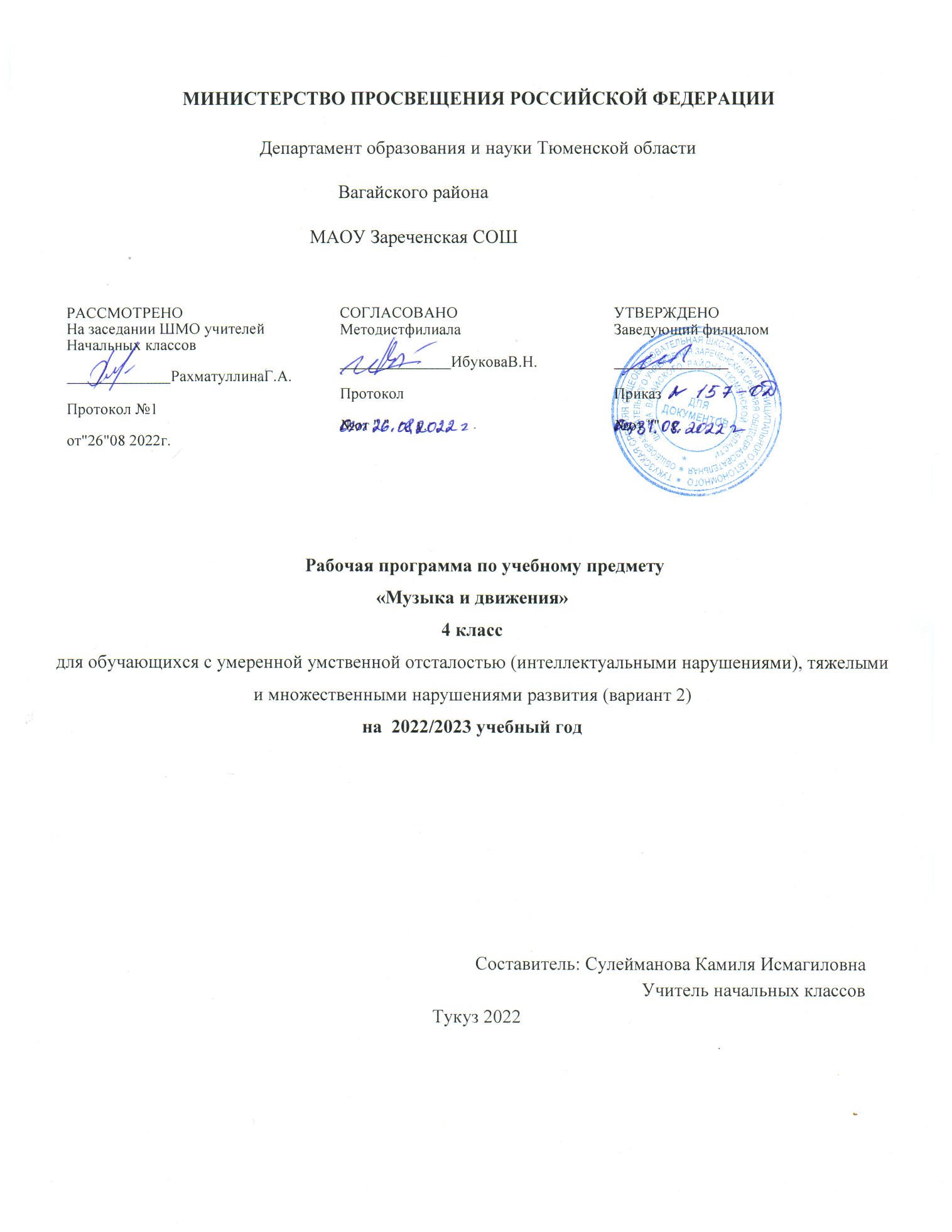 МинимальныйуровеньДостаточный уровеньУчащиеся должны:-спокойное нахождение рядом с источником музыки;- ходьба под музыку;- слушание музыкальных произведений и детских песен (CD и игра учителя на музыкальном инструменте);- выполнение танцевальных движений (притопывания, повороты вокруг себя, хлопки в такт музыки);-правильное удержание музыкальных шумовых инструментов.Учащиеся должны: -узнавать и напевать мелодии знакомых песен;-слушать, понимать и действовать согласно инструкции учителя; -выполнять элементарные движения с предметами;-выполнять простейшие танцевальные движения под музыку (топающий шаг, пружинка, галоп, притопы одной ногой, поочередное выставление ноги вперед на пятку);-узнавать и показывать музыкальные инструменты  (погремушки, барабан, дудочка, маракасы, бубен, колокольчики), выбирать их из других предложенных;-соотносить реальный предмет (музыкальный инструмент) сегоизображением;-проявлять желание подыгрывать учителю на шумовых инструментах;-название и содержание 3-4 песенГруппаБУДУчебные действия и уменияВиды заданий на урокеСпособы оценки1. Подготовка ребенка к нахождению и обучению в среде сверстников, к эмоциональному, коммуникативному взаимодействию с группой обучающихся.Формирование благоприятного социально-психологического климата во время урока.Наглядные - практические.Творческие.Жестовые игры.Ритмические упр.Дидактические игры.Пиктограммы.«Найди свою парту»« Покажи свое рабочее место»2. Формирование учебного поведения:- направленность взгляда (на говорящего взрослого, на задание);Наглядные.Творческие.Жестовые игры.Ритмические упр.Дидактические. Игры.Пиктограммы.«Посмотри на меня»«Найди на парте»«Повтори за мной»Ритмические движение вместе с педагогом.(физкультминутки, динамические паузы)«Знакомство с книгой»«Найди в пенале»«Что лишнее?»Игра «можно- нельзя»«Прописи»2. Формирование учебного поведения:- умение выполнять инструкции педагога;- использование по назначению учебных материалов с помощью взрослого;Наглядные.Творческие.Жестовые игры.Ритмические упр.Дидактические. Игры.Пиктограммы.«Посмотри на меня»«Найди на парте»«Повтори за мной»Ритмические движение вместе с педагогом.(физкультминутки, динамические паузы)«Знакомство с книгой»«Найди в пенале»«Что лишнее?»Игра «можно- нельзя»«Прописи»2. Формирование учебного поведения:- умение выполнять действия по образцу и по подражанию.Наглядные.Творческие.Жестовые игры.Ритмические упр.Дидактические. Игры.Пиктограммы.«Посмотри на меня»«Найди на парте»«Повтори за мной»Ритмические движение вместе с педагогом.(физкультминутки, динамические паузы)«Знакомство с книгой»«Найди в пенале»«Что лишнее?»Игра «можно- нельзя»«Прописи»3. Формирование умения выполнять задание:- в течение определенного периода времени,Наглядные.Творческие.Жестовые игры.Ритмические упр.Дидактические игры.Пиктограммы.«Кто внимателен»«Выбери правильный ответ»«Отгадывание загадок», «Раскрась»,«Бусины и ниточки», «Построй домик »,«Раскрась по шаблону» «Соедини точки»3. Формирование умения выполнять задание:- от начала до конца,Наглядные.Творческие.Жестовые игры.Ритмические упр.Дидактические игры.Пиктограммы.«Кто внимателен»«Выбери правильный ответ»«Отгадывание загадок», «Раскрась»,«Бусины и ниточки», «Построй домик »,«Раскрась по шаблону» «Соедини точки»3. Формирование умения выполнять задание:- с заданными качественными параметрами.Наглядные.Творческие.Жестовые игры.Ритмические упр.Дидактические игры.Пиктограммы.«Кто внимателен»«Выбери правильный ответ»«Отгадывание загадок», «Раскрась»,«Бусины и ниточки», «Построй домик »,«Раскрась по шаблону» «Соедини точки»4. Формирование умения самостоятельно переходить от одного задания (операции, действия) к другому в соответствии с расписанием занятий, алгоритмом действия и т.д.Умение следовать инструкции педагога.Устные.Наглядные.Творческие.Жестовые игры.Ритмические упр.Пиктограмма,«Найди тетрадь»«Передай мяч».РазделТема разделаКоличество часовКоличество часовКоличество часовКоличество часовКоличество часовРазделТема разделавсего1 чет2 чет3 чет4 чет1Слушание и пение30ч.3ч3ч5ч4ч2Музыкально-ритмические движения22ч.2ч3ч3ч3ч3Игра на музыкальных инструментах16ч3ч2ч2ч-ВсегоВсего68ч8ч8ч10ч7ч№урокаДатаДатаДатаДатаДатаТемаТипурокаТехнологииЦели урокаВиды деятельностиПланируемые результатыПланируемые результатыПланируемые результатыПланируемые результатыПланируемые результатыПланируемые результатыПланируемые результатыПланируемые результатыПланируемые результатыПланируемые результатыПланируемые результатыФормы и видыконтроляФормы и видыконтроля№урокаПланПланПланФактФактТемаТипурокаТехнологииЦели урокаВиды деятельностиФормы и видыконтроляФормы и видыконтроля№урокаПланПланПланФактФактТемаТипурокаТехнологииЦели урокаВиды деятельностиПредметныеБУДБУДБУДБУДБУДБУДБУДБУДБУДБУДФормы и видыконтроляФормы и видыконтроля1 четверть –18часов1 четверть –18часов1 четверть –18часов1 четверть –18часов1 четверть –18часов1 четверть –18часов1 четверть –18часов1 четверть –18часов1 четверть –18часов1 четверть –18часов1 четверть –18часов1 четверть –18часов1 четверть –18часов1 четверть –18часов1 четверть –18часов1 четверть –18часов1 четверть –18часов1 четверть –18часов1 четверть –18часов1 четверть –18часов1 четверть –18часов1 четверть –18часов1 четверть –18часов1 четверть –18часовСлушание и пениеСлушание и пениеСлушание и пениеСлушание и пениеСлушание и пениеСлушание и пениеСлушание и пениеСлушание и пениеСлушание и пениеСлушание и пениеСлушание и пениеСлушание и пениеСлушание и пениеСлушание и пениеСлушание и пениеСлушание и пениеСлушание и пениеСлушание и пениеСлушание и пениеСлушание и пениеСлушание и пениеСлушание и пениеСлушание и пениеСлушание и пение1.2«Как нас зовут»КомплексныйРазвивающие, игровые, здоровьесберегающиеОбучение пропеванию под музыку своих именСлушание музыкиЭмоционально откликаться на музыку, попевать учителюЭмоционально откликаться на музыку, попевать учителюЭмоционально откликаться на музыку, попевать учителюЭмоционально откликаться на музыку, попевать учителюФормирование учебного поведения:направленность взгляда на говорящего взрослогоФормирование учебного поведения:направленность взгляда на говорящего взрослогоФормирование учебного поведения:направленность взгляда на говорящего взрослогоФормирование учебного поведения:направленность взгляда на говорящего взрослогоФормирование учебного поведения:направленность взгляда на говорящего взрослогоФормирование учебного поведения:направленность взгляда на говорящего взрослогоФормирование учебного поведения:направленность взгляда на говорящего взрослогоФормирование учебного поведения:направленность взгляда на говорящего взрослогоИндивидуальная, наблюдение3.4«Звуки природы»КомплексныйРазвивающие, игровые, здоровьесберегающиеОбучение узнаванию разнообразных звуков природы (шум дождя, шум воды, голоса птиц и зверей)Слушание и узнаваниеУметь различать разнообразные звуки природыУметь различать разнообразные звуки природыУметь различать разнообразные звуки природыУметь различать разнообразные звуки природыФормирование учебного поведения:направленность взгляда на говорящего взрослогоФормирование учебного поведения:направленность взгляда на говорящего взрослогоФормирование учебного поведения:направленность взгляда на говорящего взрослогоФормирование учебного поведения:направленность взгляда на говорящего взрослогоФормирование учебного поведения:направленность взгляда на говорящего взрослогоФормирование учебного поведения:направленность взгляда на говорящего взрослогоФормирование учебного поведения:направленность взгляда на говорящего взрослогоФормирование учебного поведения:направленность взгляда на говорящего взрослогоИндивидуальная, наблюдение5.6«Динамические оттенки»КомплексныйРазвивающие, игровые, здоровьесберегающиеРазвитие восприятия средств музыкальной выразительностиСлушаниеУметь различать тихое и громкое звучание музыкиУметь различать тихое и громкое звучание музыкиУметь различать тихое и громкое звучание музыкиУметь различать тихое и громкое звучание музыкиФормирование учебного поведения:умение выполнять инструкции педагогаФормирование учебного поведения:умение выполнять инструкции педагогаФормирование учебного поведения:умение выполнять инструкции педагогаФормирование учебного поведения:умение выполнять инструкции педагогаФормирование учебного поведения:умение выполнять инструкции педагогаФормирование учебного поведения:умение выполнять инструкции педагогаФормирование учебного поведения:умение выполнять инструкции педагогаФормирование учебного поведения:умение выполнять инструкции педагогаИндивидуальная, наблюдениеИгры на музыкальных инструментахИгры на музыкальных инструментахИгры на музыкальных инструментахИгры на музыкальных инструментахИгры на музыкальных инструментахИгры на музыкальных инструментахИгры на музыкальных инструментахИгры на музыкальных инструментахИгры на музыкальных инструментахИгры на музыкальных инструментахИгры на музыкальных инструментахИгры на музыкальных инструментахИгры на музыкальных инструментахИгры на музыкальных инструментахИгры на музыкальных инструментахИгры на музыкальных инструментахИгры на музыкальных инструментахИгры на музыкальных инструментахИгры на музыкальных инструментахИгры на музыкальных инструментахИгры на музыкальных инструментахИгры на музыкальных инструментахИгры на музыкальных инструментахИгры на музыкальных инструментах7.87.8Ударные инструменты.Барабан.КомплексныйРазвивающие, игровые, здоровьесберегающиеФормирование навыков игры на барабанеМузыкально-дидактические игры на музыкальных инструментахУметь определять на слух звучание барабана и уметь играть на немУметь определять на слух звучание барабана и уметь играть на немУметь определять на слух звучание барабана и уметь играть на немУметь определять на слух звучание барабана и уметь играть на немУметь определять на слух звучание барабана и уметь играть на немФормирование учебного поведения:умение выполнять инструкции педагогаФормирование учебного поведения:умение выполнять инструкции педагогаФормирование учебного поведения:умение выполнять инструкции педагогаФормирование учебного поведения:умение выполнять инструкции педагогаФормирование учебного поведения:умение выполнять инструкции педагогаФормирование учебного поведения:умение выполнять инструкции педагогаФормирование учебного поведения:умение выполнять инструкции педагогаИндивидуальная, наблюдение9.109.10Дудочка, свистулькаКомплексныйРазвивающие, игровые, здоровьесберегающиеФормирование навыков игры с музыкальными игрушкамиМузыкально-дидактические игры с музыкальным игрушками Уметь играть с дудочкой и свистулькой, узнавать их звучание.Уметь играть с дудочкой и свистулькой, узнавать их звучание.Уметь играть с дудочкой и свистулькой, узнавать их звучание.Уметь играть с дудочкой и свистулькой, узнавать их звучание.Уметь играть с дудочкой и свистулькой, узнавать их звучание.Формирование учебного поведения:умение выполнять инструкции педагогаФормирование учебного поведения:умение выполнять инструкции педагогаФормирование учебного поведения:умение выполнять инструкции педагогаФормирование учебного поведения:умение выполнять инструкции педагогаФормирование учебного поведения:умение выполнять инструкции педагогаФормирование учебного поведения:умение выполнять инструкции педагогаФормирование учебного поведения:умение выполнять инструкции педагогаИндивидуальная, наблюдение11.1211.12Ударно-шумовые инструменты.Бубен.КомплексныйРазвивающие, игровые, здоровьесберегающиеФормирование навыка игры с бубном.Игра на музыкальных инструментахУпражнения на создание ритмического рисункаУметь играть с бубном, узнавать его звучаниеУметь играть с бубном, узнавать его звучаниеУметь играть с бубном, узнавать его звучаниеУметь играть с бубном, узнавать его звучаниеУметь играть с бубном, узнавать его звучаниеФормирование учебного поведения:умение выполнять инструкции педагогаФормирование учебного поведения:умение выполнять инструкции педагогаФормирование учебного поведения:умение выполнять инструкции педагогаФормирование учебного поведения:умение выполнять инструкции педагогаФормирование учебного поведения:умение выполнять инструкции педагогаФормирование учебного поведения:умение выполнять инструкции педагогаФормирование учебного поведения:умение выполнять инструкции педагогаИндивидуальная, наблюдениеМузыкально-ритмические движенияМузыкально-ритмические движенияМузыкально-ритмические движенияМузыкально-ритмические движенияМузыкально-ритмические движенияМузыкально-ритмические движенияМузыкально-ритмические движенияМузыкально-ритмические движенияМузыкально-ритмические движенияМузыкально-ритмические движенияМузыкально-ритмические движенияМузыкально-ритмические движенияМузыкально-ритмические движенияМузыкально-ритмические движенияМузыкально-ритмические движенияМузыкально-ритмические движенияМузыкально-ритмические движенияМузыкально-ритмические движенияМузыкально-ритмические движенияМузыкально-ритмические движенияМузыкально-ритмические движенияМузыкально-ритмические движенияМузыкально-ритмические движенияМузыкально-ритмические движения13.1413.14«Заинька, попляши…»КомплексныйРазвивающие, игровые, здоровьесберегающиеФормирование умений и навыков движения по текстам песенокИгра-импровизация с музыкальным сопровождениемУметь выполнять элементарные движения под музыку (топать ногами, кружиться, ходить по кругу за учителем)Уметь выполнять элементарные движения под музыку (топать ногами, кружиться, ходить по кругу за учителем)Уметь выполнять элементарные движения под музыку (топать ногами, кружиться, ходить по кругу за учителем)Уметь выполнять элементарные движения под музыку (топать ногами, кружиться, ходить по кругу за учителем)Уметь выполнять элементарные движения под музыку (топать ногами, кружиться, ходить по кругу за учителем)Уметь выполнять элементарные движения под музыку (топать ногами, кружиться, ходить по кругу за учителем)Уметь выполнять элементарные движения под музыку (топать ногами, кружиться, ходить по кругу за учителем)Уметь выполнять элементарные движения под музыку (топать ногами, кружиться, ходить по кругу за учителем)Формирование учебного поведения:умение выполнять инструкции педагогаФормирование учебного поведения:умение выполнять инструкции педагогаФормирование учебного поведения:умение выполнять инструкции педагогаФормирование учебного поведения:умение выполнять инструкции педагогаИндивидуальная, наблюдение15.1615.16«Прогулка под зонтиком»КомплексныйРазвивающие, игровые, здоровьесберегающиеФормирование умений и навыков движения под музыкуМузыкально-ритмич. упражнения под музыкуУметь выполнять элементарные движения под музыку  сохраняя равновесие и перенося предметы одной или двумя рукамиУметь выполнять элементарные движения под музыку  сохраняя равновесие и перенося предметы одной или двумя рукамиУметь выполнять элементарные движения под музыку  сохраняя равновесие и перенося предметы одной или двумя рукамиУметь выполнять элементарные движения под музыку  сохраняя равновесие и перенося предметы одной или двумя рукамиУметь выполнять элементарные движения под музыку  сохраняя равновесие и перенося предметы одной или двумя рукамиУметь выполнять элементарные движения под музыку  сохраняя равновесие и перенося предметы одной или двумя рукамиУметь выполнять элементарные движения под музыку  сохраняя равновесие и перенося предметы одной или двумя рукамиУметь выполнять элементарные движения под музыку  сохраняя равновесие и перенося предметы одной или двумя рукамиФормирование учебного поведения:умение выполнять инструкции педагогаФормирование учебного поведения:умение выполнять инструкции педагогаФормирование учебного поведения:умение выполнять инструкции педагогаФормирование учебного поведения:умение выполнять инструкции педагогаИндивидуальная, наблюдение2 четверть – 14часов2 четверть – 14часов2 четверть – 14часов2 четверть – 14часов2 четверть – 14часов2 четверть – 14часов2 четверть – 14часов2 четверть – 14часов2 четверть – 14часов2 четверть – 14часов2 четверть – 14часов2 четверть – 14часов2 четверть – 14часов2 четверть – 14часов2 четверть – 14часов2 четверть – 14часов2 четверть – 14часов2 четверть – 14часов2 четверть – 14часов2 четверть – 14часов2 четверть – 14часов2 четверть – 14часов2 четверть – 14часов2 четверть – 14часовСлушание и пениеСлушание и пениеСлушание и пениеСлушание и пениеСлушание и пениеСлушание и пениеСлушание и пениеСлушание и пениеСлушание и пениеСлушание и пениеСлушание и пениеСлушание и пениеСлушание и пениеСлушание и пениеСлушание и пениеСлушание и пениеСлушание и пениеСлушание и пениеСлушание и пениеСлушание и пениеСлушание и пениеСлушание и пениеСлушание и пениеСлушание и пение17.1817.18«Отгадай»КомплексныйРазвивающие, игровые, здоровьесберегающиеФормирование представления о различение звучания музыкальных игрушек, детских музыкальных инструментовСлушание аудиокассетУметь узнавать и выбирать такой же музыкальный инструментУметь узнавать и выбирать такой же музыкальный инструментУметь узнавать и выбирать такой же музыкальный инструментУметь узнавать и выбирать такой же музыкальный инструментУметь узнавать и выбирать такой же музыкальный инструментУметь узнавать и выбирать такой же музыкальный инструментУметь узнавать и выбирать такой же музыкальный инструментУметь узнавать и выбирать такой же музыкальный инструментУметь узнавать и выбирать такой же музыкальный инструментУметь узнавать и выбирать такой же музыкальный инструментФормирование учебного поведения:умение выполнять инструкции педагогаФормирование учебного поведения:умение выполнять инструкции педагогаИндивидуальная, наблюдение19.2019.20«Репка»КомплексныйРазвивающие, игровые, здоровьесберегающиеФормирование умения слушать аудиозаписьСлушание, играУметьслушать аудиокассетыУметьслушать аудиокассетыУметьслушать аудиокассетыУметьслушать аудиокассетыУметьслушать аудиокассетыУметьслушать аудиокассетыУметьслушать аудиокассетыУметьслушать аудиокассетыУметьслушать аудиокассетыУметьслушать аудиокассетыФормирование учебного поведения:умение выполнять инструкции педагогаФормирование учебного поведения:умение выполнять инструкции педагогаИндивидуальная, наблюдение21.2221.22«Песенки для детей»КомплексныйРазвивающие, игровые, здоровьесберегающиеФормирование умения слушать и подпевать с разными интонационными и динамическими характеристикамиСлушание и подпеваниеРазвивать желание подпевать учителюРазвивать желание подпевать учителюРазвивать желание подпевать учителюРазвивать желание подпевать учителюРазвивать желание подпевать учителюРазвивать желание подпевать учителюРазвивать желание подпевать учителюРазвивать желание подпевать учителюРазвивать желание подпевать учителюРазвивать желание подпевать учителюФормирование учебного поведения:умение выполнять инструкции педагогаФормирование учебного поведения:умение выполнять инструкции педагогаИндивидуальная, наблюдениеИгры на музыкальных инструментахИгры на музыкальных инструментахИгры на музыкальных инструментахИгры на музыкальных инструментахИгры на музыкальных инструментахИгры на музыкальных инструментахИгры на музыкальных инструментахИгры на музыкальных инструментахИгры на музыкальных инструментахИгры на музыкальных инструментахИгры на музыкальных инструментахИгры на музыкальных инструментахИгры на музыкальных инструментахИгры на музыкальных инструментахИгры на музыкальных инструментахИгры на музыкальных инструментахИгры на музыкальных инструментахИгры на музыкальных инструментахИгры на музыкальных инструментахИгры на музыкальных инструментахИгры на музыкальных инструментахИгры на музыкальных инструментахИгры на музыкальных инструментахИгры на музыкальных инструментах23.2423.24«Громко-тихо»КомплексныйРазвивающие, игровые, здоровьесберегающиеФормирование навыка игры на самодельных музыкальных инструментах (ложки)Музыкальная играУметь стучать ложками то тихо, то громко в такт музыкеУметь стучать ложками то тихо, то громко в такт музыкеУметь стучать ложками то тихо, то громко в такт музыкеУметь стучать ложками то тихо, то громко в такт музыкеУметь стучать ложками то тихо, то громко в такт музыкеУметь стучать ложками то тихо, то громко в такт музыкеУметь стучать ложками то тихо, то громко в такт музыкеУметь стучать ложками то тихо, то громко в такт музыкеУметь стучать ложками то тихо, то громко в такт музыкеУметь стучать ложками то тихо, то громко в такт музыкеФормирование учебного поведения:умение выполнять инструкции педагогаФормирование учебного поведения:умение выполнять инструкции педагогаИндивидуальная, наблюдение25.2625.26«Веселый паровозик»КомплексныйРазвивающие, игровые, здоровьесберегающиеФормирование умения создавать ритмический рисунок с помощью «звучащих жестов»Упражнения на создание ритмического рисунка с помощью «звучащих жестов»Уметь создавать ритмический рисунокУметь создавать ритмический рисунокУметь создавать ритмический рисунокУметь создавать ритмический рисунокУметь создавать ритмический рисунокУметь создавать ритмический рисунокУметь создавать ритмический рисунокУметь создавать ритмический рисунокУметь создавать ритмический рисунокУметь создавать ритмический рисунокФормирование учебного поведения:умение выполнять инструкции педагогаФормирование учебного поведения:умение выполнять инструкции педагогаИндивидуальная, наблюдениеМузыкально-ритмические движенияМузыкально-ритмические движенияМузыкально-ритмические движенияМузыкально-ритмические движенияМузыкально-ритмические движенияМузыкально-ритмические движенияМузыкально-ритмические движенияМузыкально-ритмические движенияМузыкально-ритмические движенияМузыкально-ритмические движенияМузыкально-ритмические движенияМузыкально-ритмические движенияМузыкально-ритмические движенияМузыкально-ритмические движенияМузыкально-ритмические движенияМузыкально-ритмические движенияМузыкально-ритмические движенияМузыкально-ритмические движенияМузыкально-ритмические движенияМузыкально-ритмические движенияМузыкально-ритмические движенияМузыкально-ритмические движенияМузыкально-ритмические движенияМузыкально-ритмические движения27.2827.28«У оленя дом большой»КомплексныйРазвивающие, игровые, здоровьесберегающиеФормирование умений и навыков движения в такт музыки Музыкально-ритмич. упражненияВыполнять элементарные движения под музыку (топать ногами, хлопать в ладоши, приседать) в такт музыкиВыполнять элементарные движения под музыку (топать ногами, хлопать в ладоши, приседать) в такт музыкиВыполнять элементарные движения под музыку (топать ногами, хлопать в ладоши, приседать) в такт музыкиВыполнять элементарные движения под музыку (топать ногами, хлопать в ладоши, приседать) в такт музыкиВыполнять элементарные движения под музыку (топать ногами, хлопать в ладоши, приседать) в такт музыкиВыполнять элементарные движения под музыку (топать ногами, хлопать в ладоши, приседать) в такт музыкиВыполнять элементарные движения под музыку (топать ногами, хлопать в ладоши, приседать) в такт музыкиВыполнять элементарные движения под музыку (топать ногами, хлопать в ладоши, приседать) в такт музыкиВыполнять элементарные движения под музыку (топать ногами, хлопать в ладоши, приседать) в такт музыкиФормирование учебного поведения:умение выполнять инструкции педагогаФормирование учебного поведения:умение выполнять инструкции педагогаФормирование учебного поведения:умение выполнять инструкции педагогаИндивидуальная, наблюдение29.3029.30«Воробьи и автомобили»КомплексныйРазвивающие, игровые, здоровьесберегающиеФормирование умений и навыков движения в такт музыкиМузыкально-ритмич. упражнения Выполнять элементарные движения под музыку Выполнять элементарные движения под музыку Выполнять элементарные движения под музыку Выполнять элементарные движения под музыку Выполнять элементарные движения под музыку Выполнять элементарные движения под музыку Выполнять элементарные движения под музыку Выполнять элементарные движения под музыку Выполнять элементарные движения под музыку Формирование учебного поведения:умение выполнять инструкции педагогаФормирование учебного поведения:умение выполнять инструкции педагогаФормирование учебного поведения:умение выполнять инструкции педагогаИндивидуальная, наблюдение31.3231.32«Танец снежинок»КомплексныйРазвивающие, игровые, здоровьесберегающиеФормирование умений и навыков движения в такт музыкиМузыкально-ритмические игрыУметь слушать, подпевать, выполнять движения под музыку с шумовыми игрушками и без них.Уметь слушать, подпевать, выполнять движения под музыку с шумовыми игрушками и без них.Уметь слушать, подпевать, выполнять движения под музыку с шумовыми игрушками и без них.Уметь слушать, подпевать, выполнять движения под музыку с шумовыми игрушками и без них.Уметь слушать, подпевать, выполнять движения под музыку с шумовыми игрушками и без них.Уметь слушать, подпевать, выполнять движения под музыку с шумовыми игрушками и без них.Уметь слушать, подпевать, выполнять движения под музыку с шумовыми игрушками и без них.Формирование учебного поведения:умение выполнять инструкции педагогаФормирование учебного поведения:умение выполнять инструкции педагогаФормирование учебного поведения:умение выполнять инструкции педагогаФормирование учебного поведения:умение выполнять инструкции педагогаФормирование учебного поведения:умение выполнять инструкции педагогаИндивидуальная, наблюдение3 четверть – 20часов3 четверть – 20часов3 четверть – 20часов3 четверть – 20часов3 четверть – 20часов3 четверть – 20часов3 четверть – 20часов3 четверть – 20часов3 четверть – 20часов3 четверть – 20часов3 четверть – 20часов3 четверть – 20часов3 четверть – 20часов3 четверть – 20часов3 четверть – 20часов3 четверть – 20часов3 четверть – 20часов3 четверть – 20часов3 четверть – 20часов3 четверть – 20часов3 четверть – 20часов3 четверть – 20часов3 четверть – 20часов3 четверть – 20часовСлушание и пениеСлушание и пениеСлушание и пениеСлушание и пениеСлушание и пениеСлушание и пениеСлушание и пениеСлушание и пениеСлушание и пениеСлушание и пениеСлушание и пениеСлушание и пениеСлушание и пениеСлушание и пениеСлушание и пениеСлушание и пениеСлушание и пениеСлушание и пениеСлушание и пениеСлушание и пениеСлушание и пениеСлушание и пениеСлушание и пениеСлушание и пение33.3433.34«Ох, мороз, мороз»КомплексныйРазвивающие, игровые, здоровьесберегающиеПознакомить с музыкальными произведениями по теме «Новый Год»Слушание, подпеваниеУметь слушать и подпеватьУметь слушать и подпеватьУметь слушать и подпеватьУметь слушать и подпеватьУметь слушать и подпеватьУметь слушать и подпеватьФормирование учебного поведения:умение выполнять инструкции педагогаФормирование учебного поведения:умение выполнять инструкции педагогаФормирование учебного поведения:умение выполнять инструкции педагогаФормирование учебного поведения:умение выполнять инструкции педагогаФормирование учебного поведения:умение выполнять инструкции педагогаФормирование учебного поведения:умение выполнять инструкции педагогаИндивидуальная, наблюдение35.3635.36«Елочка»КомплексныйРазвивающие, игровые, здоровьесберегающиеРазучивание песенки про елочкуСлушать и уметь подпеватьУметь слушать и подпеватьУметь слушать и подпеватьУметь слушать и подпеватьУметь слушать и подпеватьУметь слушать и подпеватьУметь слушать и подпеватьФормирование учебного поведения:умение выполнять инструкции педагогаФормирование учебного поведения:умение выполнять инструкции педагогаФормирование учебного поведения:умение выполнять инструкции педагогаФормирование учебного поведения:умение выполнять инструкции педагогаФормирование учебного поведения:умение выполнять инструкции педагогаФормирование учебного поведения:умение выполнять инструкции педагогаИндивидуальная, наблюдение37.3837.38«Ох, мороз, мороз»КомплексныйРазвивающие, игровые, здоровьесберегающиеУпражнения на имитационные движения по подражаниюДидактическая играУметь подпевать и передавать в движении различные ощущенияУметь подпевать и передавать в движении различные ощущенияУметь подпевать и передавать в движении различные ощущенияУметь подпевать и передавать в движении различные ощущенияУметь подпевать и передавать в движении различные ощущенияУметь подпевать и передавать в движении различные ощущенияФормирование учебного поведения:умение выполнять инструкции педагогаФормирование учебного поведения:умение выполнять инструкции педагогаФормирование учебного поведения:умение выполнять инструкции педагогаФормирование учебного поведения:умение выполнять инструкции педагогаФормирование учебного поведения:умение выполнять инструкции педагогаФормирование учебного поведения:умение выполнять инструкции педагогаИндивидуальная, наблюдение39.4039.40«Детские попевки»КомплексныйРазвивающие, игровые, здоровьесберегающиеФормирование умения слушать и пропеватьпопевки с различной интонациейСлушание и подпеваниеСлышать смену характера музыкиСлышать смену характера музыкиСлышать смену характера музыкиСлышать смену характера музыкиСлышать смену характера музыкиСлышать смену характера музыкиФормирование учебного поведения:умение выполнять инструкции педагогаФормирование учебного поведения:умение выполнять инструкции педагогаФормирование учебного поведения:умение выполнять инструкции педагогаФормирование учебного поведения:умение выполнять инструкции педагогаФормирование учебного поведения:умение выполнять инструкции педагогаФормирование учебного поведения:умение выполнять инструкции педагогаИндивидуальная, наблюдение41.4241.42«В стране сказок»КомплексныйРазвивающие, игровые, здоровьесберегающиеПрослушивание сказок «Колобок», «Три медведя» в аудиозаписи.Слушание сказок в аудиозаписиУметь слушать сказку в аудиозаписиУметь слушать сказку в аудиозаписиУметь слушать сказку в аудиозаписиУметь слушать сказку в аудиозаписиУметь слушать сказку в аудиозаписиФормирование учебного поведения:умение выполнять инструкции педагогаФормирование учебного поведения:умение выполнять инструкции педагогаФормирование учебного поведения:умение выполнять инструкции педагогаФормирование учебного поведения:умение выполнять инструкции педагогаФормирование учебного поведения:умение выполнять инструкции педагогаФормирование учебного поведения:умение выполнять инструкции педагогаФормирование учебного поведения:умение выполнять инструкции педагогаИндивидуальная, наблюдениеМузыкально-ритмические движенияМузыкально-ритмические движенияМузыкально-ритмические движенияМузыкально-ритмические движенияМузыкально-ритмические движенияМузыкально-ритмические движенияМузыкально-ритмические движенияМузыкально-ритмические движенияМузыкально-ритмические движенияМузыкально-ритмические движенияМузыкально-ритмические движенияМузыкально-ритмические движенияМузыкально-ритмические движенияМузыкально-ритмические движенияМузыкально-ритмические движенияМузыкально-ритмические движенияМузыкально-ритмические движенияМузыкально-ритмические движенияМузыкально-ритмические движенияМузыкально-ритмические движенияМузыкально-ритмические движенияМузыкально-ритмические движенияМузыкально-ритмические движенияМузыкально-ритмические движения43.4443.4443.44«Колобок»КомплексныйРазвивающие, игровые, здоровьесберегающиеФормировать умение подражать движениям животных по сказке «Колобок»Дидактическая играУметь подражать движениям животныхУметь подражать движениям животныхУметь подражать движениям животныхФормирование учебного поведения:умение выполнять инструкции педагогаФормирование учебного поведения:умение выполнять инструкции педагогаФормирование учебного поведения:умение выполнять инструкции педагогаФормирование учебного поведения:умение выполнять инструкции педагогаФормирование учебного поведения:умение выполнять инструкции педагогаФормирование учебного поведения:умение выполнять инструкции педагогаФормирование учебного поведения:умение выполнять инструкции педагогаФормирование учебного поведения:умение выполнять инструкции педагогаФормирование учебного поведения:умение выполнять инструкции педагогаИндивидуальная, наблюдение45.4645.4645.46«Большие ноги шли по дороге»КомплексныйРазвивающие, игровые, здоровьесберегающиеФормирование умений и навыков движения под музыку (шаг широкий, семенящий)Музыкально-ритмич. упражненияУметь двигаться под музыку разным шагом и темпомУметь двигаться под музыку разным шагом и темпомУметь двигаться под музыку разным шагом и темпомИндивидуальная, наблюдениеИгры на музыкальных инструментахИгры на музыкальных инструментахИгры на музыкальных инструментахИгры на музыкальных инструментахИгры на музыкальных инструментахИгры на музыкальных инструментахИгры на музыкальных инструментахИгры на музыкальных инструментахИгры на музыкальных инструментахИгры на музыкальных инструментахИгры на музыкальных инструментахИгры на музыкальных инструментахИгры на музыкальных инструментахИгры на музыкальных инструментахИгры на музыкальных инструментахИгры на музыкальных инструментахИгры на музыкальных инструментахИгры на музыкальных инструментахИгры на музыкальных инструментахИгры на музыкальных инструментахИгры на музыкальных инструментахИгры на музыкальных инструментахИгры на музыкальных инструментахИгры на музыкальных инструментах47.4847.4847.48Трещотки, колокольчик.КомплексныйРазвивающие, игровые, здоровьесберегающиеФормирование умения игры на самодельных музыкальных инструментахИгра на музыкальных инструментахУметь играть с трещотками и колокольчикамиУметь играть с трещотками и колокольчикамиУметь играть с трещотками и колокольчикамиФормирование учебного поведения:умение выполнять инструкции педагогаФормирование учебного поведения:умение выполнять инструкции педагогаФормирование учебного поведения:умение выполнять инструкции педагогаФормирование учебного поведения:умение выполнять инструкции педагогаФормирование учебного поведения:умение выполнять инструкции педагогаФормирование учебного поведения:умение выполнять инструкции педагогаФормирование учебного поведения:умение выполнять инструкции педагогаФормирование учебного поведения:умение выполнять инструкции педагогаФормирование учебного поведения:умение выполнять инструкции педагогаИндивидуальная, наблюдение49.5049.5049.50Маракасы.КомплексныйРазвивающие, игровые, здоровьесберегающиеФормирование умения игре на маракасахИгра на музыкальных инструментахУметь играть с маракасамиУметь играть с маракасамиУметь играть с маракасамиФормирование учебного поведения:умение выполнять инструкции педагогаФормирование учебного поведения:умение выполнять инструкции педагогаФормирование учебного поведения:умение выполнять инструкции педагогаФормирование учебного поведения:умение выполнять инструкции педагогаФормирование учебного поведения:умение выполнять инструкции педагогаФормирование учебного поведения:умение выполнять инструкции педагогаФормирование учебного поведения:умение выполнять инструкции педагогаФормирование учебного поведения:умение выполнять инструкции педагогаФормирование учебного поведения:умение выполнять инструкции педагогаИндивидуальная, наблюдение4 четверть – 14часов4 четверть – 14часов4 четверть – 14часов4 четверть – 14часов4 четверть – 14часов4 четверть – 14часов4 четверть – 14часов4 четверть – 14часов4 четверть – 14часов4 четверть – 14часов4 четверть – 14часов4 четверть – 14часов4 четверть – 14часов4 четверть – 14часов4 четверть – 14часов4 четверть – 14часов4 четверть – 14часов4 четверть – 14часов4 четверть – 14часов4 четверть – 14часов4 четверть – 14часов4 четверть – 14часов4 четверть – 14часов4 четверть – 14часовСлушание и пениеСлушание и пениеСлушание и пениеСлушание и пениеСлушание и пениеСлушание и пениеСлушание и пениеСлушание и пениеСлушание и пениеСлушание и пениеСлушание и пениеСлушание и пениеСлушание и пениеСлушание и пениеСлушание и пениеСлушание и пениеСлушание и пениеСлушание и пениеСлушание и пениеСлушание и пениеСлушание и пениеСлушание и пениеСлушание и пениеСлушание и пение51.5251.5251.52«Весна-красна»КомплексныйРазвивающие, игровые, здоровьесберегающиеПознакомить с музыкальными произведениями по теме «Весна»Слушание музыкальных произведенийУметь слушать, подпеватьУметь слушать, подпеватьФормирование учебного поведения:умение выполнять инструкции педагогаФормирование учебного поведения:умение выполнять инструкции педагогаФормирование учебного поведения:умение выполнять инструкции педагогаФормирование учебного поведения:умение выполнять инструкции педагогаФормирование учебного поведения:умение выполнять инструкции педагогаФормирование учебного поведения:умение выполнять инструкции педагогаФормирование учебного поведения:умение выполнять инструкции педагогаФормирование учебного поведения:умение выполнять инструкции педагогаФормирование учебного поведения:умение выполнять инструкции педагогаФормирование учебного поведения:умение выполнять инструкции педагогаИндивидуальная, наблюдение53.5453.5453.54Музыка веселая и грустнаяКомплексныйРазвивающие, игровые, здоровьесберегающиеУпражнения на развитие восприятия средств музыкальной выразительностиСлушание и подпеваниеУметь различать музыку веселую и грустнуюУметь различать музыку веселую и грустнуюФормирование учебного поведения:умение выполнять инструкции педагогаФормирование учебного поведения:умение выполнять инструкции педагогаФормирование учебного поведения:умение выполнять инструкции педагогаФормирование учебного поведения:умение выполнять инструкции педагогаФормирование учебного поведения:умение выполнять инструкции педагогаФормирование учебного поведения:умение выполнять инструкции педагогаФормирование учебного поведения:умение выполнять инструкции педагогаФормирование учебного поведения:умение выполнять инструкции педагогаФормирование учебного поведения:умение выполнять инструкции педагогаФормирование учебного поведения:умение выполнять инструкции педагогаИндивидуальная, наблюдение55.5655.5655.56«Теремок»КомплексныйРазвивающие, игровые, здоровьесберегающиеПрослушивание сказки в аудиозаписиСлушание сказок в аудиозаписиУметь слушать сказку в аудиозаписиУметь слушать сказку в аудиозаписиФормирование учебного поведения:умение выполнять инструкции педагогаФормирование учебного поведения:умение выполнять инструкции педагогаФормирование учебного поведения:умение выполнять инструкции педагогаФормирование учебного поведения:умение выполнять инструкции педагогаФормирование учебного поведения:умение выполнять инструкции педагогаФормирование учебного поведения:умение выполнять инструкции педагогаФормирование учебного поведения:умение выполнять инструкции педагогаФормирование учебного поведения:умение выполнять инструкции педагогаФормирование учебного поведения:умение выполнять инструкции педагогаФормирование учебного поведения:умение выполнять инструкции педагогаИндивидуальная, наблюдение57.5857.5857.58«Весенняя песенка»КомплексныйРазвивающие, игровые, здоровьесберегающиеФормирование умения подпеваниюРазучивание песенкиУметь подпеватьУметь подпеватьФормирование учебного поведения:умение выполнять инструкции педагогаФормирование учебного поведения:умение выполнять инструкции педагогаФормирование учебного поведения:умение выполнять инструкции педагогаФормирование учебного поведения:умение выполнять инструкции педагогаФормирование учебного поведения:умение выполнять инструкции педагогаФормирование учебного поведения:умение выполнять инструкции педагогаФормирование учебного поведения:умение выполнять инструкции педагогаФормирование учебного поведения:умение выполнять инструкции педагогаФормирование учебного поведения:умение выполнять инструкции педагогаФормирование учебного поведения:умение выполнять инструкции педагогаИндивидуальная, наблюдениеМузыкально-ритмические движенияМузыкально-ритмические движенияМузыкально-ритмические движенияМузыкально-ритмические движенияМузыкально-ритмические движенияМузыкально-ритмические движенияМузыкально-ритмические движенияМузыкально-ритмические движенияМузыкально-ритмические движенияМузыкально-ритмические движенияМузыкально-ритмические движенияМузыкально-ритмические движенияМузыкально-ритмические движенияМузыкально-ритмические движенияМузыкально-ритмические движенияМузыкально-ритмические движенияМузыкально-ритмические движенияМузыкально-ритмические движенияМузыкально-ритмические движенияМузыкально-ритмические движенияМузыкально-ритмические движенияМузыкально-ритмические движенияМузыкально-ритмические движенияМузыкально-ритмические движения59.6059.6059.60«Танец гномиков с фонариками»КомплексныйРазвивающие, игровые, здоровьесберегающиеРазучивание танцевальных движений с фонарикамиДвижения под музыкуУметь выполнять движения с фонариками в руках под музыкуФормирование учебного поведения:умение выполнять инструкции педагогаФормирование учебного поведения:умение выполнять инструкции педагогаФормирование учебного поведения:умение выполнять инструкции педагогаФормирование учебного поведения:умение выполнять инструкции педагогаФормирование учебного поведения:умение выполнять инструкции педагогаФормирование учебного поведения:умение выполнять инструкции педагогаФормирование учебного поведения:умение выполнять инструкции педагогаФормирование учебного поведения:умение выполнять инструкции педагогаФормирование учебного поведения:умение выполнять инструкции педагогаФормирование учебного поведения:умение выполнять инструкции педагогаФормирование учебного поведения:умение выполнять инструкции педагогаИндивидуальная, наблюдение61.6261.6261.62«Вот как мы умеем!»КомплексныйРазвивающие, игровые, здоровьесберегающиеРазучивание танцевальных движений с фонариками и подпеваниемДвижения под музыкуУметь выполнять движения с фонариками в руках под музыку с одновременным подпеваниемФормирование учебного поведения:умение выполнять инструкции педагогаФормирование учебного поведения:умение выполнять инструкции педагогаФормирование учебного поведения:умение выполнять инструкции педагогаФормирование учебного поведения:умение выполнять инструкции педагогаФормирование учебного поведения:умение выполнять инструкции педагогаФормирование учебного поведения:умение выполнять инструкции педагогаФормирование учебного поведения:умение выполнять инструкции педагогаФормирование учебного поведения:умение выполнять инструкции педагогаФормирование учебного поведения:умение выполнять инструкции педагогаФормирование учебного поведения:умение выполнять инструкции педагогаФормирование учебного поведения:умение выполнять инструкции педагогаИндивидуальная, наблюдение63.6463.6463.64«Здравствуй, лето!»КомплексныйРазвивающие, игровые, здоровьесберегающиеОбобщить полученные знания за годИграЗакрепить полученные знания за годФормирование учебного поведения:умение выполнять инструкции педагогаФормирование учебного поведения:умение выполнять инструкции педагогаФормирование учебного поведения:умение выполнять инструкции педагогаФормирование учебного поведения:умение выполнять инструкции педагогаФормирование учебного поведения:умение выполнять инструкции педагогаФормирование учебного поведения:умение выполнять инструкции педагогаФормирование учебного поведения:умение выполнять инструкции педагогаФормирование учебного поведения:умение выполнять инструкции педагогаФормирование учебного поведения:умение выполнять инструкции педагогаФормирование учебного поведения:умение выполнять инструкции педагогаФормирование учебного поведения:умение выполнять инструкции педагогаИндивидуальная, наблюдение65.6665.6665.66Ударно-шумовые инструменты.Бубен.КомплексныйРазвивающие, игровые, здоровьесберегающиеОбобщить полученные знания за годИграЗакрепить полученные знания за годФормирование учебного поведения:умение выполнять инструкции педагогаФормирование учебного поведения:умение выполнять инструкции педагогаФормирование учебного поведения:умение выполнять инструкции педагогаФормирование учебного поведения:умение выполнять инструкции педагогаФормирование учебного поведения:умение выполнять инструкции педагогаФормирование учебного поведения:умение выполнять инструкции педагогаФормирование учебного поведения:умение выполнять инструкции педагогаФормирование учебного поведения:умение выполнять инструкции педагогаФормирование учебного поведения:умение выполнять инструкции педагогаФормирование учебного поведения:умение выполнять инструкции педагогаФормирование учебного поведения:умение выполнять инструкции педагогаИндивидуальная, наблюдение67.6867.6867.68Ударно-шумовые инструменты.Бубен.КомплексныйРазвивающие, игровые, здоровьесберегающиеОбобщить полученные знания за годИграЗакрепить полученные знания за годФормирование учебного поведения:умение выполнять инструкции педагогаФормирование учебного поведения:умение выполнять инструкции педагогаФормирование учебного поведения:умение выполнять инструкции педагогаФормирование учебного поведения:умение выполнять инструкции педагогаФормирование учебного поведения:умение выполнять инструкции педагогаФормирование учебного поведения:умение выполнять инструкции педагогаФормирование учебного поведения:умение выполнять инструкции педагогаФормирование учебного поведения:умение выполнять инструкции педагогаФормирование учебного поведения:умение выполнять инструкции педагогаФормирование учебного поведения:умение выполнять инструкции педагогаФормирование учебного поведения:умение выполнять инструкции педагогаИндивидуальная, наблюдение